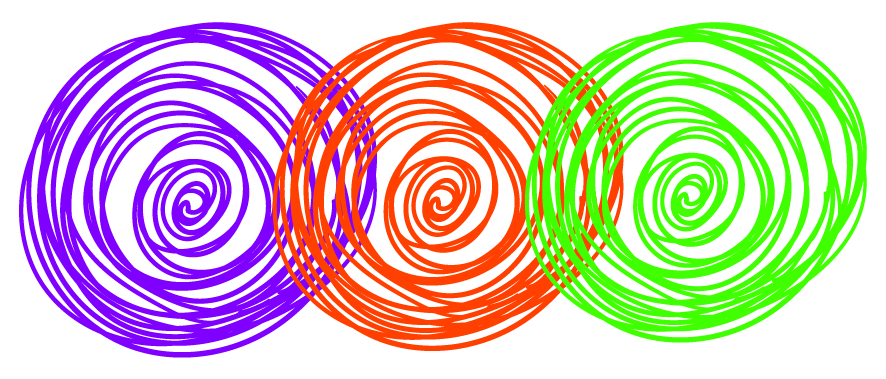 Police Multicultural Advisory Group (PMAG)communique Meeting date: 7 March 2024Location: Makerston House, Makerston Street, Brisbane The Queensland Police Service (QPS) Police Multicultural Advisory Group (PMAG) met face to face for the second time on the 7th March 2024. Acting Superintendent Rob Fleischer chaired the meeting on behalf of Acting Commissioner Gollschewski who was unable to attend. Following a short presentation from nominees, Mr Habib Jamal was voted as Deputy Chair of the PMAG group. The Deputy Chair will co-chair all meetings with the chair and will work closely with the secretariate to support delivery of the PMAG.  The advisory group received a presentation in relation to diversity recruitment strategies for people from CALD backgrounds seeking employment within the Queensland Police Service (QPS). The presentation included information on the QPS Multicultural Recruit Preparation Pathway as well as the Get Prepared pathway program delivered in partnership with Multicultural Australia, the Australian Federal Police and Queensland Corrective Services. This presentation generated extensive discussion surrounding recruitment pathways and career opportunities within the QPS. As part of the meeting, a presentation in relation to QPS responses to recommendations following the Inquiry into Serious Vilification and Hate Crimes was also delivered. The group were asked to consider recommendation 10 of the inquiry report which recommends the establishment of a hate crime scrutiny panel involving police and community advocates and how the group might be able to contribute to this. This is set for further discussion at the next PMAG meeting. A 2-year PMAG Action Plan was workshopped during this meeting to prioritise key areas of focus for the group during their term of membership. Key focus areas included Connected and Engaged Communities, Cultural Responsiveness and Accessibility of Service, Recruitment and Retention of Culturally Diverse Employees, and Response to Recommendations from the Inquiry into Serious Vilification and Hate Crimes. Robust discussions during this workshop reflected the collective motivation and commitment of the group to contribute to a connected and culturally responsive Queensland Police Service. The next meeting is scheduled for 13th June 2024 in Brisbane. 